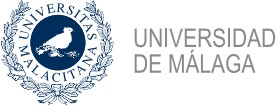 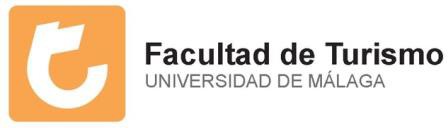 TABLA DE RECONOCIMIENTOS DE MOVILIDAD ESTUDIANTILPL WARSZAW05CURSO 2022/2023Destino: Warsaw University of Life Sciences - SZKOLA GLÓWNA GOSPODARSTWA WIEJSKIEGODestino: Warsaw University of Life Sciences - SZKOLA GLÓWNA GOSPODARSTWA WIEJSKIEGODestino: Warsaw University of Life Sciences - SZKOLA GLÓWNA GOSPODARSTWA WIEJSKIEGODestino: Warsaw University of Life Sciences - SZKOLA GLÓWNA GOSPODARSTWA WIEJSKIEGODestino: Warsaw University of Life Sciences - SZKOLA GLÓWNA GOSPODARSTWA WIEJSKIEGODestino: Warsaw University of Life Sciences - SZKOLA GLÓWNA GOSPODARSTWA WIEJSKIEGODestino: Warsaw University of Life Sciences - SZKOLA GLÓWNA GOSPODARSTWA WIEJSKIEGODestino: Warsaw University of Life Sciences - SZKOLA GLÓWNA GOSPODARSTWA WIEJSKIEGOAsignaturas en Destino:Asignaturas en Destino:Asignaturas en Destino:Asignaturas en Destino:Reconocidas en el Grado en TurismoReconocidas en el Grado en TurismoReconocidas en el Grado en TurismoReconocidas en el Grado en TurismoCódigo de asignaturaAsignatura en destinoSemestre/sCréditosCódigo de asignaturaAsignatura en origenSemestre/sCréditosBUSINESS_STRATEGIESBusiness Strategies2º3412Creación de Empresas Turísticas2º6ENTREPRENEURSHIPEntrepreneurship2º3412Creación de Empresas Turísticas2º6INNOVATION_iFaNInnovation in Food and Nutrition1º4OPTBolsa de créditos optativos-4ALTERNATIVE_DIETSAlternative Diets1º4OPTBolsa de créditos optativos-4NEW_FPDNew Food Product Development1º6OPTBolsa de créditos optativos-6PREVENTIVE_NUTRITIONPreventive Nutrition1º4OPTBolsa de créditos optativos-4ADVANCED_FTAdvanced Food Technology1º4OPTBolsa de créditos optativos-4 SMALL_aMSEiEUSmall and Medium-sized Enterprises in the EU2º3OPTBolsa de créditos optativos-3TOURISM_RSTourism Reservation Systems2º3OPTBolsa de créditos optativos-3TRANSPORT_ECONOMICSTransport Economics2º3OPTBolsa de créditos optativos-3AIRPORT_OPERATIONSAirport Operations2º3OPTBolsa de créditos optativos-3EXCEL_AfCFExcel Applications for Corporate Finance2º3OPTBolsa de créditos optativos-3Nota: Cualquier otra asignatura de la universidad de destino que no figure en esta tabla puede ser convalidada por créditos optativos.
OPT = OptativaNota: Cualquier otra asignatura de la universidad de destino que no figure en esta tabla puede ser convalidada por créditos optativos.
OPT = OptativaNota: Cualquier otra asignatura de la universidad de destino que no figure en esta tabla puede ser convalidada por créditos optativos.
OPT = OptativaNota: Cualquier otra asignatura de la universidad de destino que no figure en esta tabla puede ser convalidada por créditos optativos.
OPT = OptativaNota: Cualquier otra asignatura de la universidad de destino que no figure en esta tabla puede ser convalidada por créditos optativos.
OPT = OptativaNota: Cualquier otra asignatura de la universidad de destino que no figure en esta tabla puede ser convalidada por créditos optativos.
OPT = OptativaNota: Cualquier otra asignatura de la universidad de destino que no figure en esta tabla puede ser convalidada por créditos optativos.
OPT = OptativaNota: Cualquier otra asignatura de la universidad de destino que no figure en esta tabla puede ser convalidada por créditos optativos.
OPT = OptativaDestino: Warsaw University of Life Sciences - SZKOLA GLÓWNA GOSPODARSTWA WIEJSKIEGODestino: Warsaw University of Life Sciences - SZKOLA GLÓWNA GOSPODARSTWA WIEJSKIEGODestino: Warsaw University of Life Sciences - SZKOLA GLÓWNA GOSPODARSTWA WIEJSKIEGODestino: Warsaw University of Life Sciences - SZKOLA GLÓWNA GOSPODARSTWA WIEJSKIEGODestino: Warsaw University of Life Sciences - SZKOLA GLÓWNA GOSPODARSTWA WIEJSKIEGODestino: Warsaw University of Life Sciences - SZKOLA GLÓWNA GOSPODARSTWA WIEJSKIEGODestino: Warsaw University of Life Sciences - SZKOLA GLÓWNA GOSPODARSTWA WIEJSKIEGODestino: Warsaw University of Life Sciences - SZKOLA GLÓWNA GOSPODARSTWA WIEJSKIEGOAsignaturas en Destino:Asignaturas en Destino:Asignaturas en Destino:Asignaturas en Destino:Reconocidas en el Grado en CC Gastronómica y G. HoteleraReconocidas en el Grado en CC Gastronómica y G. HoteleraReconocidas en el Grado en CC Gastronómica y G. HoteleraReconocidas en el Grado en CC Gastronómica y G. HoteleraCódigo de asignaturaAsignatura en destinoSemestreCréditosCódigo de asignaturaAsignatura en origenSemestreCréditos1º6Nota: Cualquier otra asignatura de la universidad de destino que no figure en esta tabla puede ser convalidada por créditos optativos.
OPT = OptativaNota: Cualquier otra asignatura de la universidad de destino que no figure en esta tabla puede ser convalidada por créditos optativos.
OPT = OptativaNota: Cualquier otra asignatura de la universidad de destino que no figure en esta tabla puede ser convalidada por créditos optativos.
OPT = OptativaNota: Cualquier otra asignatura de la universidad de destino que no figure en esta tabla puede ser convalidada por créditos optativos.
OPT = OptativaNota: Cualquier otra asignatura de la universidad de destino que no figure en esta tabla puede ser convalidada por créditos optativos.
OPT = OptativaNota: Cualquier otra asignatura de la universidad de destino que no figure en esta tabla puede ser convalidada por créditos optativos.
OPT = OptativaNota: Cualquier otra asignatura de la universidad de destino que no figure en esta tabla puede ser convalidada por créditos optativos.
OPT = OptativaNota: Cualquier otra asignatura de la universidad de destino que no figure en esta tabla puede ser convalidada por créditos optativos.
OPT = Optativa